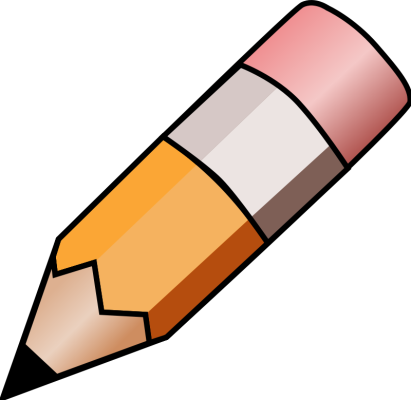 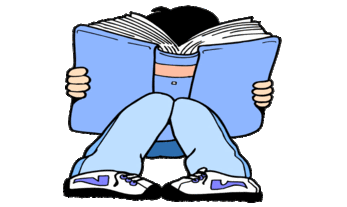 YEAR 6 HOME LEARNING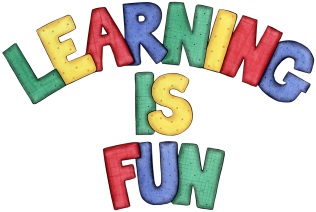 YEAR 6 HOME LEARNINGDate Set27.09.2019Date Due02.10.2019SpellingsMinimum of 10 minutes dailyinnocentinnocencedecentdecencyconfidentconfidenceassistantassistanceindependenceindependentaccidentallyactuallyoccasionallyprobablyknowledgeknowledgeablepossiblepossiblycaughtnaughtyReadingRecommended daily reading time: KS2 40 minutes.WritingYour task this week is to write a police report about an event that has taken place in a school.You should spend 15 minutes planning the report and at least 45 minutes writing it. Your police report must be at least 1.5 pages long.GreekPlease go to Greek Class Blog for Greek Home LearningGreek Class - St Cyprian's Greek Orthodox Primary Academy